Pastor Toby Locke 					        Sermon Notes A Day of “Thanks and Giving”				         11/13/2022A Grateful HeartPsalm 100Introduction: “What do you say?  What do you say???”                                                  Why Should We Be Grateful?Because of _____ God ____. (100:5)Well, who is He?He is ________.  He is _______.He is ______________.Because of who _____ are to _______.  (100:3)We are His _______________.We are His ___________ people.But Gratitude Is Not Enough…Let’s be ________ and _______! (100:1)Let’s _________ to ____________! (100:1, 4a)Let’s ________ about Him! (100:4)Let’s ________ Him willingly! (100:1)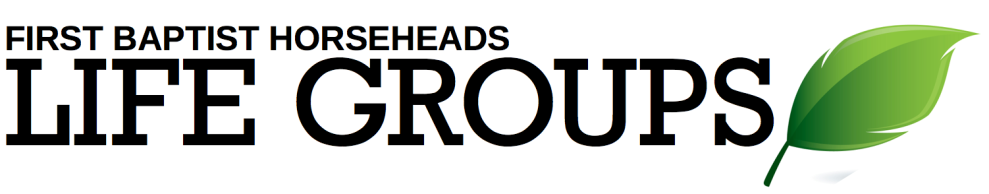 Debrief Plan:  11/13/2022Icebreakers:What is the coolest gesture that someone ever made to express their gratitude to you?  Imagine the moment when you first see Jesus face to face.  How would you want to express your gratitude to Him in that moment?    Sermon Summary:  The gratitude God is looking for from us is not merely a reward we give God when He does something that we like.  It is a constant attitude of appreciation for who He is and who we are to Him, which gives us confidence that we can trust Him to act on our behalf in His time and in His way.    Discussion Questions: Read Romans 1:18-23 (especially verse 21).  Does being consistently ungrateful have any negative effects upon a person?  If so, what are those negative effects?Read Psalm 9:1 and 26:7. What other activity is linked to “giving thanks” in these two passages?  How could you live that out as you “practice” gratitude?Read Ephesians 5:18-20. Look particularly at verse 20.  “Giving thanks always and for everything…” Do you ever find that difficult to live out?  If so, why?   Have you ever “tasted that the Lord is good” (1 Peter 2:3)?  If so, tell a story about it!  Has God ever proven Himself to be dependable in your life?  If so, tell a story about how he has done so for you!The Bible seems to make a big deal about us being God’s “people” (see Psalm 100:3, 1 Peter 2:9-10, Revelation 21:3).  Why is that?  What does that phrase tell you about the relationship God wants to have with us?  Which of the four “other” responses to God’s character (besides gratitude) mentioned in the message today do you find the hardest to give? Why is that?